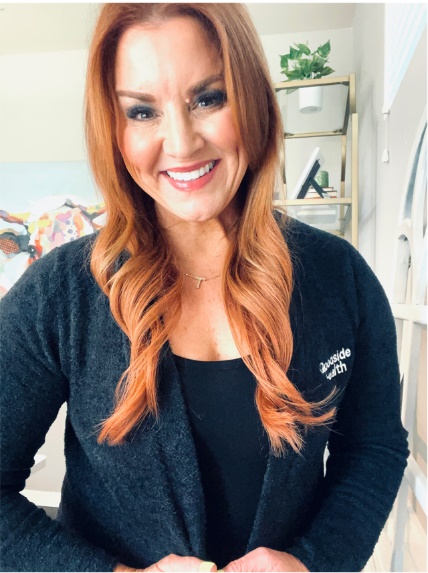 Tracy A. Spinner, M.Ed., Senior Vice President of Education and Strategic Initiatives, Goodside HealthTracy is a passionate advocate for the health and wellbeing of children in her role as Senior Vice President of Education and Strategic Initiatives. She provides organizational and industry leadership and subject matter expertise through the promotion and development of programs that empower positive health outcomes and academic achievement in partnership with school districts across the nation.Tracy brings more than 19 years of experience in education and six years in healthcare programs for student-aged populations to her leadership role at Goodside Health. Previously, she served as the Director of Health Services and Mental Health for Austin ISD. Tracy serves as co-chair of the Texas Education Agency School-Based Mental Health Taskforce and is a Board Member for numerous organizations, including the Austin Mayor’s Health and Fitness Council and Texas eHealth Alliance. She is a trainer with the Texas School Safety Center and the Texas Commission on Law Enforcement (TCOLE).Tracy earned a Master of Health Education and Bachelor of Health and Wellness Promotion from Texas State University. Tracy can be contacted at ts@goodsidehealth.com 